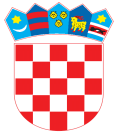 REPUBLIKA HRVATSKA  ZADARSKA ŽUPANIJA  OPĆINA ZEMUNIK DONJI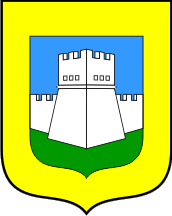                     Općinski načelnikUlica I broj 16, 23 222 Zemunik Donjitel:  023 351-355, e-mail: opcinaze@inet.hrMatični broj: 02669323OIB: 82242641755RKP  36071Zemunik Donji, 27. srpnja 2023. godineBILJEŠKE UZ KONSOLIDIRANA FINANCIJSKA IZVJEŠĆAZa razdoblje od 01. siječnja do 30. lipnja 2023. godineKonsolidirana financijska izvješća Općine Zemunik Donji za razdoblje od 01. siječnja do 30. lipnja 2023. godine obuhvaća Općinu Zemunik Donji i proračunskog korisnika registriranog u Registru proračunskih korisnika – Javna ustanova Dječji vrtić „Zvjezdice“ Zemunik Donji.Prihodi iskazani kod proračunskog korisnima na kontu 671 Prihodi iz nadležnog proračuna za financiranje redovne djelatnosti proračunskih korisnika ,te rashodi kod Općine Zemunik Donji na kontu 367 Prijenosi proračunski korisnicima iz nadležnog proračuna za financiranje redovne djelatnosti eliminirani su u procesu konsolidacije u iznosu 118.979,09 eura što je 20,6% više u odnosu na ostvareno u izvještajnom razdoblju prethodne godine. U razdoblju siječanj – lipanj 2023. godine ukupni konsolidirani prihodi i primici  ostvareni su u iznosu 2.398.007,89 eura što je 20,07% više u odnosu u izvještajnom razdoblju prethodne godine. Do povećanja prihoda i primitaka došlo je zbog ostvarenih većih prihoda od poreza i prihoda, pomoći od državnog proračuna, povećanja prihoda od upravnih i administrativnih pristojbi, povećanja prihoda od komunalnog doprinosa .Zbrajanjem rashoda i izdataka Općine Zemunik Donji i rashoda proračunskog korisnika Dječji vrtić „Zvjezdice“ Zemunik Donji konsolidirali su se rashodi i izdaci u ukupnom iznosu 1.412.980,61 eura što je 25.22 % više u odnosu na izvještajno razdoblje prethodne godine. Do povećanja rashoda je došlo zbog izgradnje sportske dvorane u Zemuniku Donjem..U procesu konsolidacije eliminirana su konta 671 i konto 367 pa je ostvaren višak prihoda i primitaka u iznosu 730.726,13 eura.. Preneseni manjak prihoda i primitaka u iznosu 381.632,00 eura pa je višak prihoda i primitaka raspoloživ u slijedećem razdoblju u iznosu 730.726,13 eura.OBRAZAC OBVEZEUkupne obveze za izvještajno razdoblje  iznose 1.446.185,02 eura od čega su nedospjele obveze u iznosu 1.303.527,45 eura a odnose se na financijsku imovinu ( dugoročni kredit za izgradnju sportske dvorane) obveze za rashode poslovanja u iznosu 870,55 eura i obveze za nabavu nefinancijske imovine u iznosu 571,25 eura..  Stanje dospjelih obveza na kraju izvještajnog razdoblja  iznosi 142.657,57 eura odnose se na rashode poslovanja u iznosu 64.743,17 eura,  rashode za nefinancijsku imovinu u iznosu 77.914,40 eura.                                                                              OPĆINSKI NAČELNIK						    Ivica Šarić, dipl. ing,